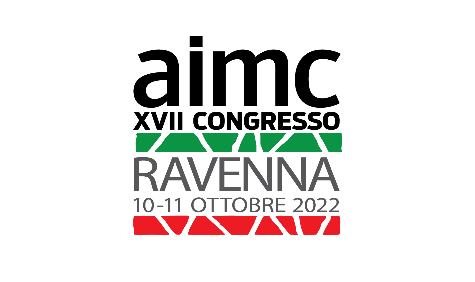 REGISTRATION FORMto fill in and send back by 15/07/2022 to:info@aimcinternational.org XVII AIMC CONGRESS-Ravenna ITALY 2022From 10 to 11 October 2022AIMC ASSEMBLY meeting, Members΄ Dinner9 October 2022SURNAME: NAME:  CITY:						COUNTRY: E-mail: I request registration for the following events: (tick the relevant boxes)Participation to the XVII Congress and the exhibition From Monday 10 to Tuesday 11 October 2022 Participation to the XVII Congress From Monday 10 to Tuesday 11 October 2022 Name of person(s) accompanying the aimc member:Participation to the Assembly meeting (only for members)Sunday 9 October 2022 Participation to the members’ dinner Sunday 9 October 2022  Number of persons:Payment method:Bank remittance (all charges are at the participant’s expense)IBAN IT96Z0627013100CC0000033781Paypal: info@aimcinternational.orgPlease add 3 euros for remittance expenseseuro 120euro 100I ask to participate as a speaker: 15 minutes presentations. Title of the presentation: Intervention language: The presentation should be written in ITALIAN AND IN ENGLISHI ask to participate as a speaker: 15 minutes presentations. Title of the presentation: Intervention language: The presentation should be written in ITALIAN AND IN ENGLISHI ask to participate only to the exhibition 	euro 50